Вариант 1                1. Украинский щит , 2. Белорусская антеклиза,    3.Полоцкая низменность ,    4. р. Днепр,    5. р. Березин ,  6.оз. Червоное,    7.оз. Нарочь,8. Географический центр Беларуси,  9. Месторождение нефти: Речицкое и Остошанское,    10. Западно - Белорусская и Полесская провинция11. Города: Брест, Жодино, Солигорск, Могилев,  12. Березинский биосферный заповедник ,  13. Страны,  с которыми граничит РБ.--------------------------------------------------------------------------------------------------------------------------Вариант 2              1. Русская плита,   2. Припятский прогиб,  3.Оршанская впадина,4. р. Неман,  5. р. Припять, 6.оз. Освейское,  7. оз. Долгое8. Географический центр Европы9. Месторождение калийных солей: Старобинское, Петриковское 10. Восточно-Белорусскую и Предполесскую провиции11. Города: Вицебск, Гродно, Слуцк, Слоним12. Беловежская пуща13. Страны,  с которыми граничит РБ.
Вариант 1                Ф. И. _______________________________       Класс_______________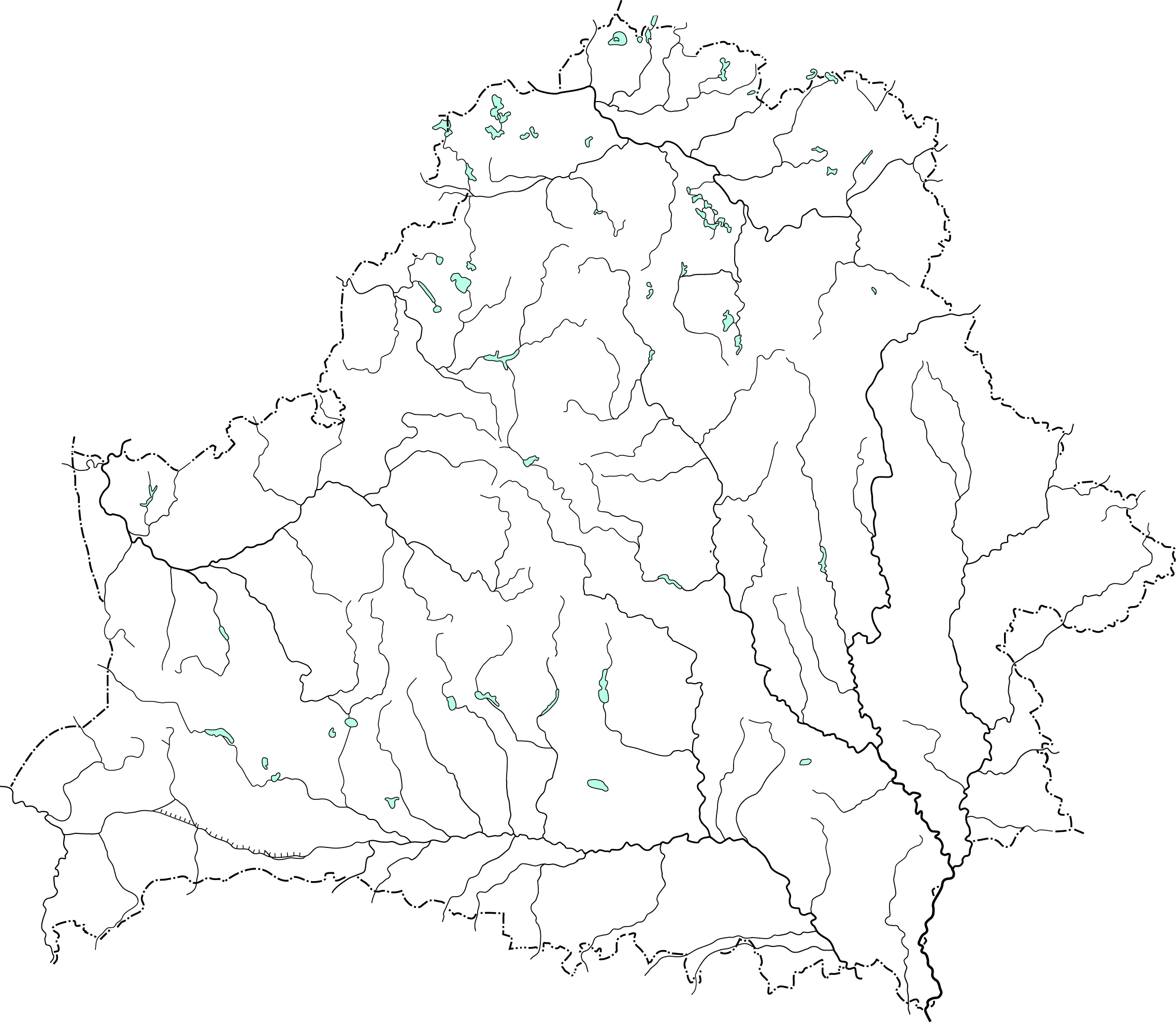 --------------------------------------------------------------------------------------------------------------------------------------------------Вариант 2               Ф. И. _______________________________       Класс_______________